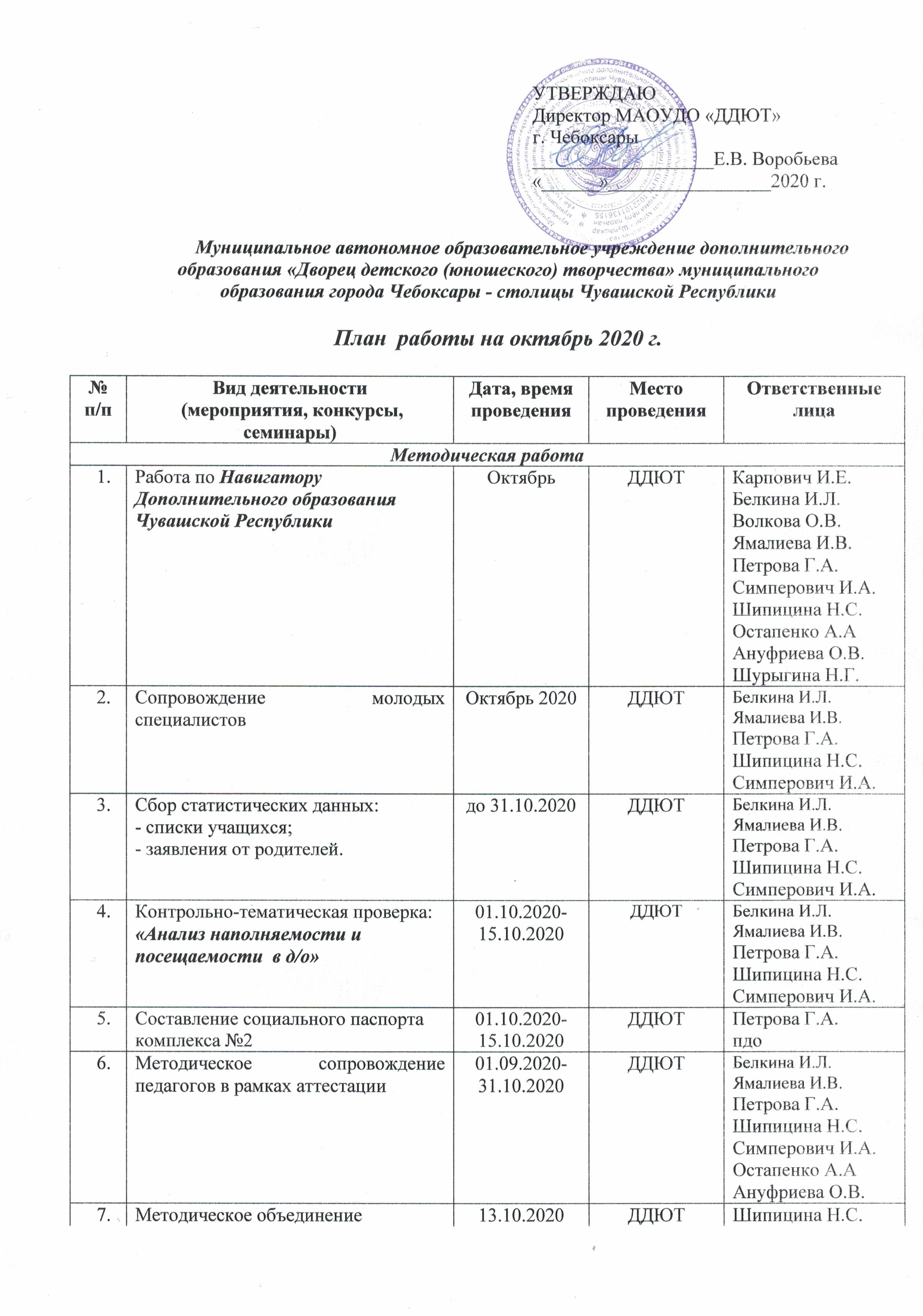 Участие воспитанников и педагоговв конкурсах, мероприятиях и выставках разного уровняЗаместитель директора			                        		Н.В. Николаевакомплекса ОМиМР «Использование гугл-таблиц в проведении онлайн-мероприятий»10.00ул. Баумана 1/68Копылова Н.В.8.Совещание в комплексе №2.«Анализ наполняемости детских объединений»15.10.202010.00ДДЮТПетрова Г.А.9.Городской семинар для педагогов дополнительного образования образовательных учреждений города Чебоксары на тему: «Изменение формата реализации дополнительного образования детей в условиях пандемии»20.10.202015.00ДДЮТНиколаева Н.В.Шипицина Н.С.Организационно-массовая работаОрганизационно-массовая работаОрганизационно-массовая работаОрганизационно-массовая работаОрганизационно-массовая работаМероприятия в рамках республиканской акции «Молодежь за здоровый образ жизни»По отдельному плануДДЮТСт. методистыпдоАкция «Подари подарок бабушке и дедушке»ДДЮТ21.09.2020-01.10.2020Шипицина Н.С.Волкова О.В.пдоФлешмоб «С любовью и уважением к старшему поколению», посвященный Дню пожилого человекаДДЮТ28.09.2020-01.10.2020Шипицин Н.С. Светопольская Р.А.Маркова Е.А.Долженкова О.В.Флешмоб «Наши педагоги», посвященный Дню учителя.ДДЮТ28.09.2020-05.10.2020Шипицин Н.С. Светопольская Р.А.Маркова Е.А.Долженкова О.В.Лоскутова Н.А.Вечер встречи «Люди пожилые, сердцем молодые»ДДЮТ01.10.2020Кириллова Е.М.,Заместитель директораЯмалиева И.В.Ануфриева О.В.Остапенко А.А.Старшие методистыВсероссийская природоохранная акция «Зеленая Россия», «Живи, лес»Октябрь 2020ДДЮТВолкова О.В.Всероссийский  творческий конкурс «Закружилась листва золотая»01.10.2020-20.10.2020ДДЮТСимперович И.А.Ямуткова Н.А.Республиканский конкурс «Мой маленький друг», посвященный Всемирному дню животных01.10.2020 -28.10.2020ДДЮТул. 139 Стр.дивизии, д.9Симперович И.А.Васильева М.Г.Проведение городского конкурса творческих работ «Золотые краски осени»01.10.2020 -31.10.2020ДДЮТПр-т 9 Пятилетки 26АШурыгина Н.Г.Республиканский конкурс рисунков «Мой любимый герой мультфильма», посвященный Международному дню анимации  07.10.2020-30.10.2020ДДЮТ ул. Баумана 1/68Симпероович И.А.Казакова Н.В.Республиканский вокально-хореографический конкурс «Танцуй и пой, моя Чувашия!»08.10.2020-30.10.2020 ДДЮТ Пр-т 9 Пятилетки 26АХрамова Е.Р.Маркова Е.А.Сурьева О.Н.Республиканский конкурс декоративно-прикладного творчества «Наследие Чувашского края»12.10.2020-28.10.2020ДДЮТ139 Стр. дивизии, 9Архипова Н.Г.Кошкина О.С.Республиканский  конкурс «Хлебосольная Чувашия. Дары осени»13.10.2020 -20.10.2020ДДЮТСимперович И.А.Ямуткова Н.А.Открытый творческий конкурс «Творческий мир педагога»15.09.2020-23.10.2020ДДЮТПр-т 9 Пятилетки 26АШурыгина Н.Г.Городская научно-практическая конференция «Литературный мир И.А. Бунина», посвященная 150-летию со дня рождения писателя22.10.202010.00(регистрация в 9.30)ДДЮТ(АЗ + 3 аудитории)Николаева Н.В.Шипицина Н.С.Республиканская онлайн-викторина «Чувашия, как многолика ты…»22.10.202015.00ДДЮТул. Баумана 1/68Светопольская Р.А.Новикова Е.Ю.Республиканский кулинарный конкурс «Вкусные традиции Чувашии»27.10.2020 ДДЮТИванова В.Н.Григорьева Л.Н.Долженкова О.В.Лоскутова Н.А.Михайлова О.П.Смотр-конкурс юнармейских отделений образовательных организаций г. Чебоксары в категории «Орленок», посвященный 75-летию Победы в ВОВ28.10.2020ДДЮТЧехов С.В.Щенников М.А.Терентьев В.Г.№ п/пВид деятельности (мероприятия, конкурсы, семинары)Дата и время проведенияМесто проведенияОтветственные лицаII этап Детского Кубка Федерации по шахматамоктябрьг. ЧебоксарыМясников В.Н.Экологический конкурс «Шуми, шуми, зелёный лес...»октябрьг. ОренбургКириллова Л.Л.Конкурс рисунков «Мы за безопасный мир!»октябрьг. ЧебоксарыКириллова Л.Л.Городской конкурс творческих работ «Золотые краски осени»Октябрь 2020ДДЮТпедагогиМеждународный конкурс талантов «Чудесная страна. Осенние мотивы»В течение месяцаг. НовороссийскпедагогиВсероссийский детско-юношеский конкурс рисунка и прикладного творчества «Осень 2020-го»01.09.2020-25.11.2020г. МосквапедагогиТурнир Самарской области по дзюдо 03.10.2020г. СамараИванов В.П.Кубок открытия танцевального сезона ОРТО04.10.2020г. МоскваБазурина А.Н.Чемпионат и Первенство г. Чебоксары по Чир спорту11.10.2020г. ЧебоксарыБазурина А.Н.Ширлова О.В.Открытый творческий конкурс «Творческий мир педагога»15.09.2020-23.10.2020ДДЮТПедагогиЧемпионат и Первенство ПФО по Чир спорту18.10.2020г. Н.НовгородБазурина А.Н.Ширлова О.В.Кубок по спортивной хореографии «Проспект-НН»23.10.2020-25.10.2020г. Н.НовгородБазурина А.Н.Ширлова О.В.Турнир по дзюдо «Ветераны дзюдо-детям»17.10.2020-18.10.2020г. КазаньИванов В.П.Турнир по дзюдо памяти военнослужащих спецназа внутренних войск24.10.2020-25.10.2020г. БалашихаИванов В.П.Кубок ФСХР по спортивной хореографии31.10.2020г. Н.НовгородБазурина А.Н.